                            Rutherglen Bowling Club Inc.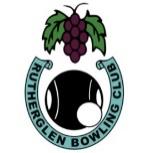 Executive Committee Meeting MinutesNovember 14th, 2022Welcome:	President Christine declared the meeting open at 5:35 pm Attendance:	Mat Andison, John Crossman, Christine Flanagan, Barbara McCleave, Marie Nesbitt, Ross Rankin, Lyn Scown.Apologies:	Minutes:	The Minutes of the previous meeting have been distributed. President Christine asked those present at the previous meeting if the Minutes were a true and accurate record of that meeting. Moved J Crossman, Seconded M Andison: that the Minutes as presented be accepted. Carried.Business arising from the Minutes:Secretary advised that the Minutes will now be distributed to all committee members before being publishedThe barefoot bowlers from Cobram proved a very successful and profitable exerciseThe EFTPOS payment system is working quite well but adjustments are still needed.		Peter Nesbitt and John Crossman have completed the battery cover		John Crossman reported that the pipe leak has been fixedSecretary Ross has contacted a cleaner and two cleaning services have been undertaken. Moved L Scown, Seconded M Nesbitt, that the club employ a cleaner on a fortnightly basis. Carried.Secretary Ross has contacted Jessie Bain re the water supply into the club from the main. No quote. He has not provided a quote and another plumber, Jayden Deas, will be approached.Treasurer’s Report:The Treasurer tabled the financial report which detailed a sound financial position.Moved B McCleave, Seconded M Nesbitt: that the financial report be accepted. Carried.Business Arising from the Treasurer’s Report:Discussion took place on the cost of playing in sponsored days and the difficulty with entries.Correspondence:Inward Correspondence from:4/10 NE Water: changes to e-bills11/10 Melanie Elliott (Sport NE): kids /get Active voucher scheme. 11/10 Square Online: welcome and step-by-step launch instructions13/10 Lynne Mills (Corowa RSL): advice on bringing food to the RSL club13/10 Square Online: notice of bank account verification13/10 Square Online: confirmation of personal information request13/10 Noel Murrell (O&M Pennant Coordinator): wet weather rule guidelines14/10 Noel Murrell (O&M Pennant Coordinator): pennant committee has decided to cancel round 1 of weekend pennant due to inclement weather and dangerous road conditions14/10 Janet McGinty (De Bortoli Wines): request for barefoot bowls on 20/11, 3:00 to 5:00 pm.15/10 Brad Blanchard (Howlong Resort): advice on bringing food to the club16/10 Noel Murrell (O&M Pennant Coordinator): pennant committee has that midweek pennant is to go ahead under the ‘wet weather’ conditions of play19/10 Micaela Perry (Valentines): advising of price increases for their products20/10 Bowls Vic: re registration for then online AGM of 202223/10 Noel Murrell (O&M Pennant Coordinator): advising of procedures for washouts and heat interruptions24/10 Kelly Timms (Centre Against Violence): request for barefoot bowls, 2/12 6:00 to 10:00 pm24/10 Daniel Di Fiore (A & D Foundation): Online seminar registration (fwd to John Ross)28/10 Pianto’s Pest Control: reminder of spider service28/10 Bowls Vic: e-news28/10 Indigo Shire: weekly e-newsletter31/10 Energy Australia: advice re Cyber security and attempted hack of some customers3/11 Good Sports: advice for Safe Schoolies4/11 Mark de Campo (Indigo Shire): meeting request re skate park redevelopment4/11 Indigo Shire: weekly e-newsletter4/11 Noel Murrell (O&M Pennant Coordinator): advising that night games in weekend pennant must be played as scheduled. 5/11 Noel Murrell (O&M Pennant Coordinator): procedures for byes6/11 Georgia Blake: request for venue hire for wedding recovery & barefoot bowls 8/11 Jarrod Craven (Indigo Shire): minutes of meeting re skate park redevelopment11/11 DEWLP: e-news11/11 Lorrie Ferrara (Edgewise Brokers): annual insurance program & insurance documents11/11 Indigo Shire L2P program: seeking volunteers to help learner driversOutward Correspondence to:12/10 Paul O’Bryan: advising of successful application to become a member and welcome.27/10 Noel Murrell (O&M Pennant Coordinator): re night games in weekend A1. Moved B McCleave, Seconded J Crossman: that the inward correspondence be received and outward correspondence be approved. CarriedBusiness Arising from Correspondence:Moved B McCleave, Seconded J Crossman: that we negotiate with Gerogia Blake re her wedding recovery booking and advise that the cost will be $20 per head but with a minimum cost of $1600. Carried.Discussion re skate park re-development and general agreement with the proposals from the meeting with the representatives of Indigo Shire.Moved L Scown, Seconded M Andison; that we form a committee to examine our level of insurance. Carried. John Ross, Chris Langdon, Graeme Goudie, & Barb McCleave to be approached.Reports:	The following reports were either tabled or verbally presented:Greens Report:Greenkeeper John Crossman gave a detailed verbal report on the current state of the greens. Match Sub-Committee / Tournament Sub-Committee:Committee chair Glenice submitted a detailed written report. It was agreed that play-offs be used to decide winners on Ayleans’ Day. Discussion took place re the raffle. It was agreed that there be 5 draws.Catering Sub-Committee:Committee chair Lyn Scown to prepare a roster for assistance in the kitchen. Catering for Marg Harbinson’s funeral went well and thanks go to all those members who provided food. Catering for Aylean’s Day is under control.Bar Report:Committee chair John and Barb to meet to discuss improvements to the EFTPOS system, particularly in relation to event entries and raffles.Sponsorship:Grounds and maintenance:Moved L Scown, Seconded M Nesbitt ; that the club purchase a self-propelled lawn mower at a cost of approximately $800. Carried. Midweek Selection Committee:Midweek chair Marie reported that all is well although numbers are tight.Weekend Selection Committee:None submitted.O&M Delegates:		N/AMoved M Andison, Seconded L Scown: that the reports be accepted. Carried.Membership:Moved J Crossman, Seconded M Andison: that the membership applications for Ben Pagan Saunders and Craig Nesbitt be accepted and that we endorse the agreement to approved Paul O’Bryan’s application. CarriedGeneral Business:John Crossman reported that Poachers Paradise Hotel may want to conduct a Christmas party and barefoot bowls at the clubMoved B McCleave, Seconded M Nesbitt: that the power board be fully replaced. Carried.Secretary Ross will be unable to perform his duties for 4-6 from the end of November. Phil Peers to be approached undertake his duties for that period.Poacher’s Paradise dinner is to be scheduled for Sat, Nov 26th. Thursday morning ladies bowls is progressing with good numbers and potential new membersChristmas raffle tickets have been distributed to members. Members are to be encouraged to contribute prizes.Our Christmas party to be held on Sat, Dec 17th . We will request a midday start for the A4 team playing at Benalla on that day.Meeting Closed: 7:30 pmNext Meeting: Monday, December 12th at 4:00 pm.